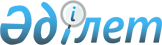 О внесении изменения и дополнения в постановление Правительства Республики Казахстан от 30 декабря 2011 года № 1680 "О Плане законопроектных работ Правительства Республики Казахстан на 2012 год"Постановление Правительства Республики Казахстан от 21 декабря 2012 года № 1650

      Правительство Республики Казахстан ПОСТАНОВЛЯЕТ:



      1. Внести в постановление Правительства Республики Казахстан от 30 декабря 2011 года № 1680 «О Плане законопроектных работ Правительства Республики Казахстан на 2012 год» (САПП Республики Казахстан, 2012 г., № 15, ст. 251) следующие изменение и дополнение:



      в Плане законопроектных работ Правительства Республики Казахстан на 2012 год, утвержденном указанным постановлением:



      строку, порядковый номер 29, исключить;



      дополнить строкой, порядковый номер 32-1-1, следующего содержания:

«                                                                  ».

      2. Настоящее постановление вводится в действие со дня подписания.      Премьер-Министр

      Республики Казахстан                       С. Ахметов
					© 2012. РГП на ПХВ «Институт законодательства и правовой информации Республики Казахстан» Министерства юстиции Республики Казахстан
				32-1-1.Об органах внутренних дел Республики Казахстан (новая редакция)МВДИюльСентябрьДекабрьКасымов К.Н.